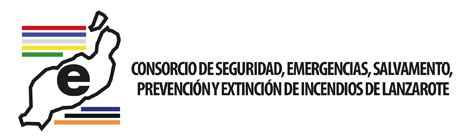 NUMERO DE EMPLEADOS POR DEPARTAMENTOS 2022DEPARTAMENTOSNº DE EMPLEADOSAdministración9Central de Bomberos6Parques de Bomberos50